SurveyAnalysisHomeworkExampleKamala HarrisJanuary 29, 2018Hypothesis: Does the choice of computer depend on handedness?I want to test the hypothesis that whether students use Apple or PC’s varies with whether your left or right handed. This is a comparison of nominal to nominal scale data, so it’ll require making a bar plot of frequencies:Analysis:The following R code loads in the survey data and creates our 2x2 table of frequencies# First we'll clear the workspace and load in the survey data:
rm(list = ls())
survey <-
  read.csv("http://www.courses.washington.edu/psy315/datasets/Psych315W21survey.csv")

# Then create the table 
myTable <- table(survey$computer,survey$hand)

# The result is a table with both rows and columns, with labels:
myTable##        
##         Left Right
##   Apple    5    90
##   Other    0    11
##   PC       2    44# The labels can be pulled out using 'row.names' and 'colnames' (note 
# the inconsistency using '.' in the function names)
row.names(myTable)## [1] "Apple" "Other" "PC"colnames(myTable)## [1] "Left"  "Right"# The first and third rows correspond to Apple and PC's, and the 1st and 2nd columns
# correspond to left and right handedness.  This pulls out the relevant subset of rows and
# columns:

myTable <- myTable[c(1,3),c(1,2)]Results:# Here's the table of the results:
myTable##        
##         Left Right
##   Apple    5    90
##   PC       2    44# And the bar graph:
barplot(myTable, 
        beside=TRUE,
        legend = row.names(myTable),
        col = c("Red","Blue"))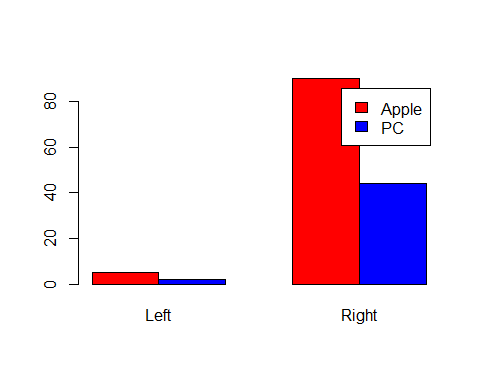 SummaryLooking at the graph, it appears that the ratios of PC to Apple users is pretty much the same across handedness. I therefore don’t think that there is a difference in the choice of computers between left and right handers.